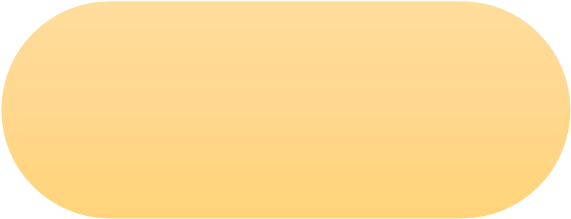 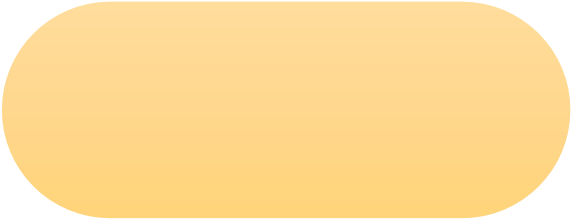 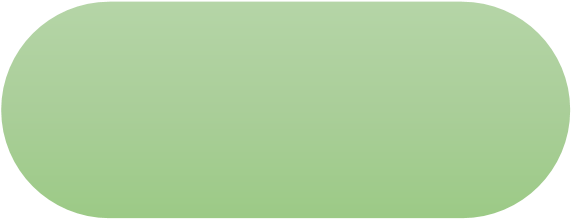 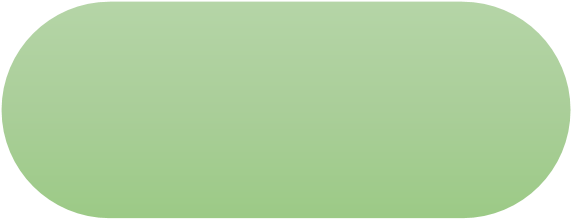 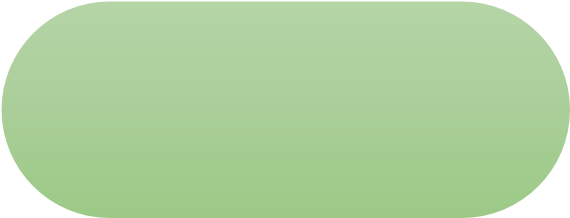 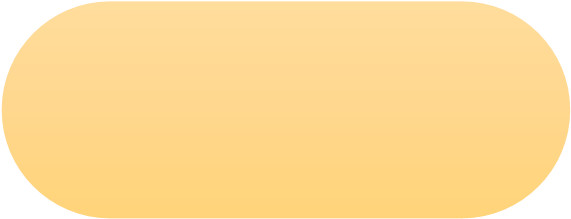 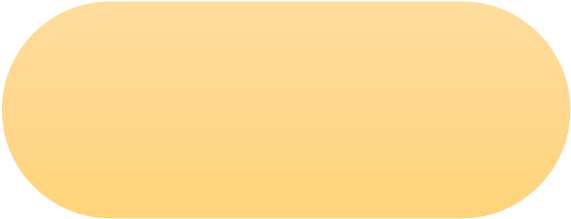 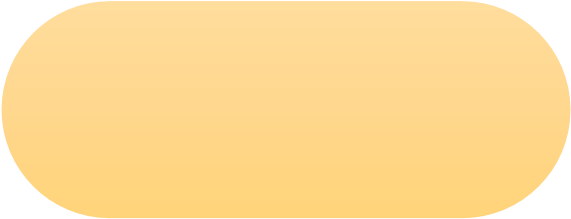 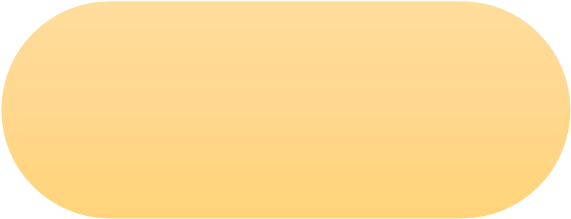 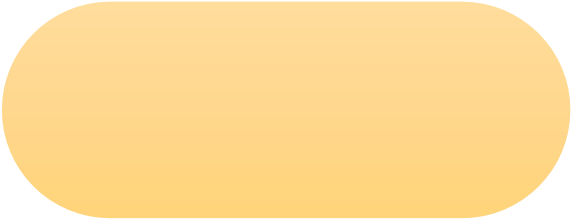 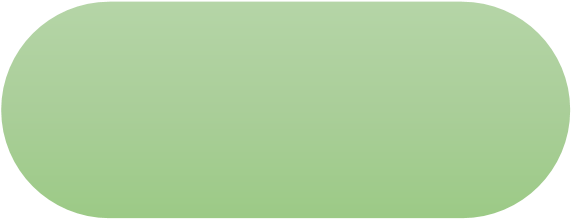 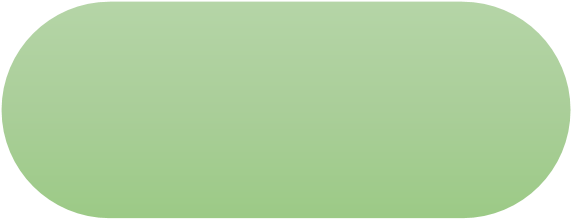 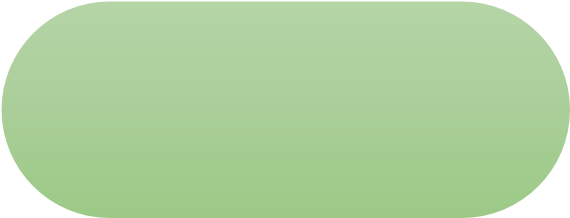 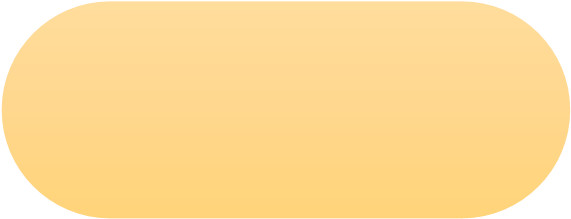 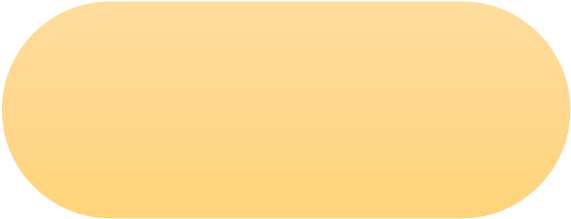 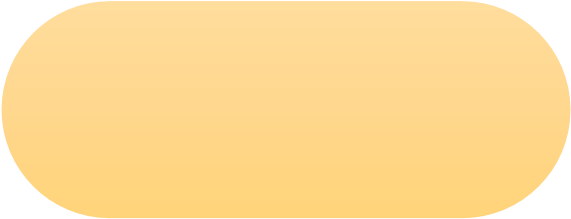 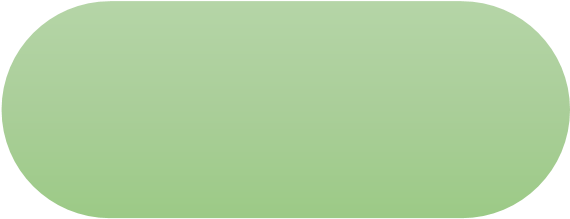 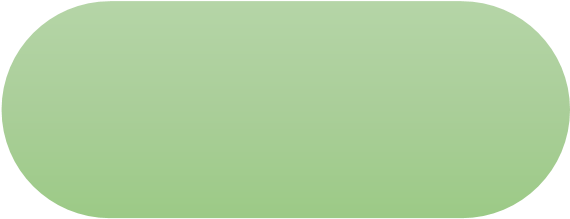 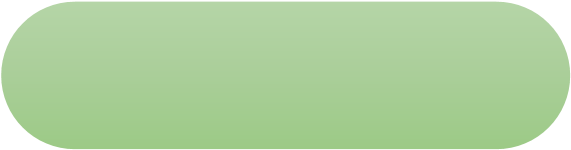 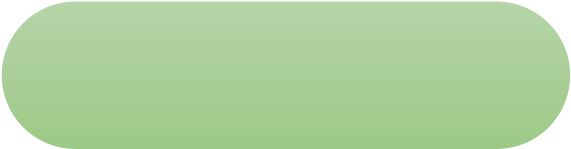 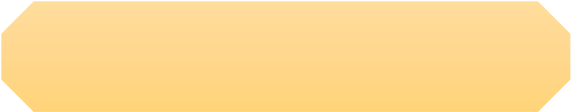 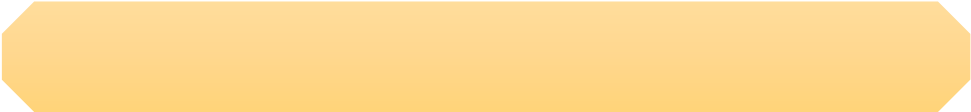 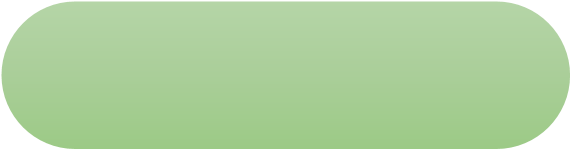 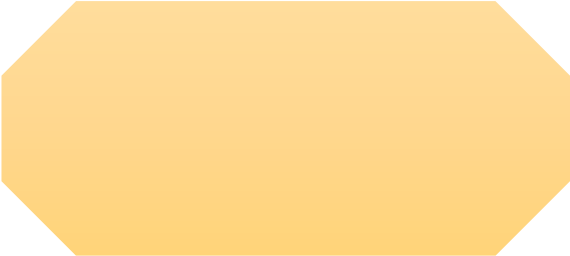 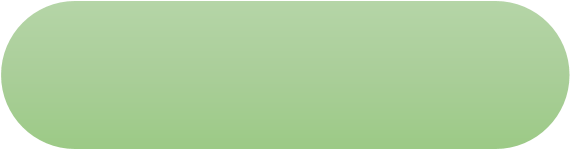 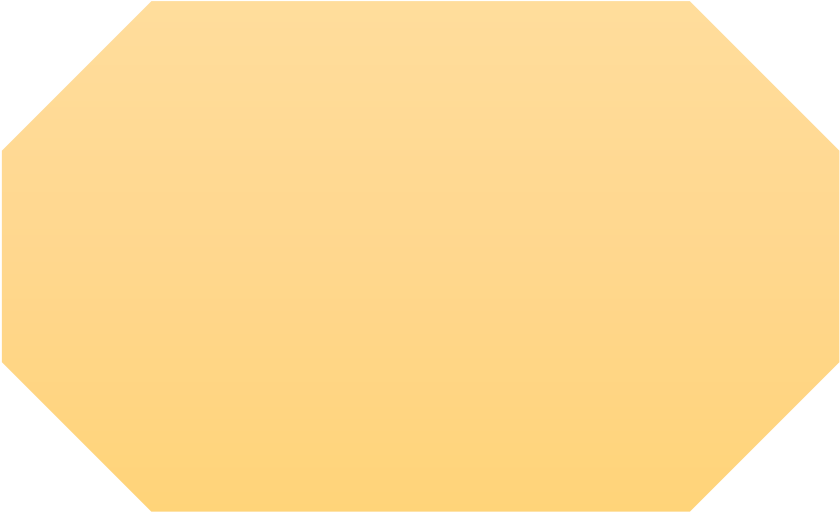 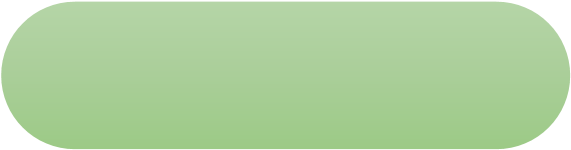 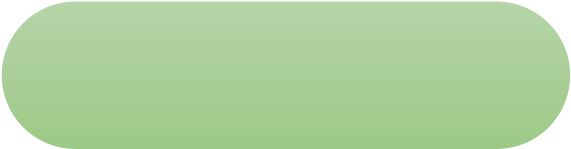 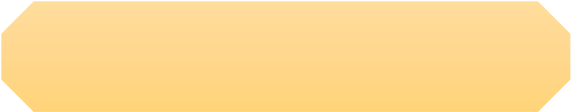 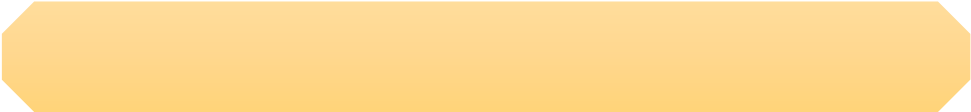 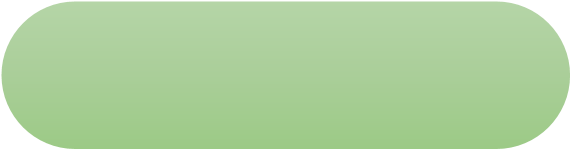 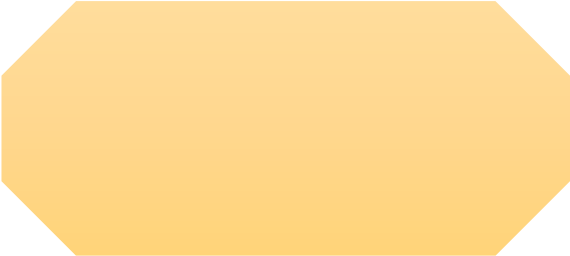 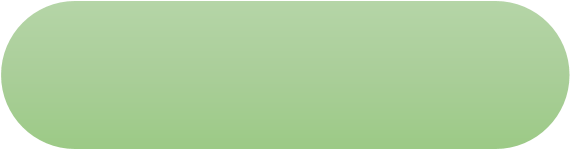 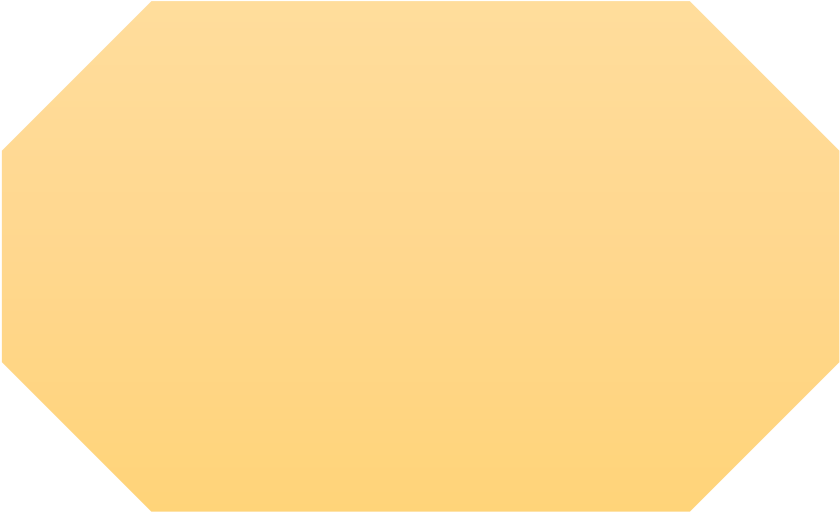                    مكتب التعليم بـ................................ 	                وزارة التعليم 	               مدرسة ..................................... 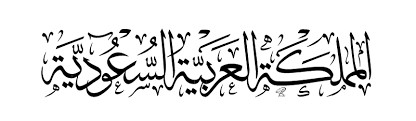 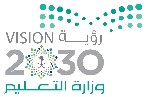 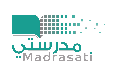 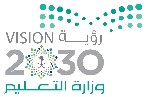 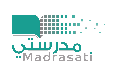 إدارة التعليم بمن طقة .................................. 	 	الفصل الدراس ي الثالث لعام 1444هـ لغتي خامس 	اسم الطالب/........................................... 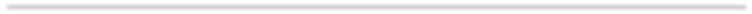 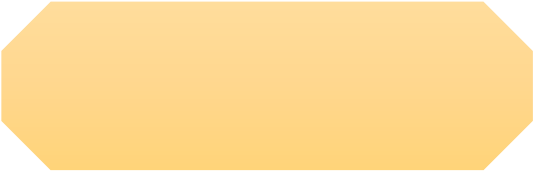 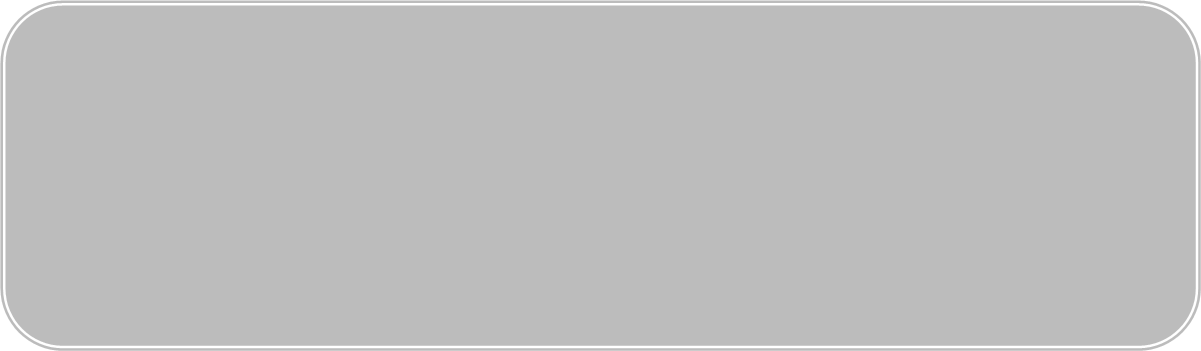 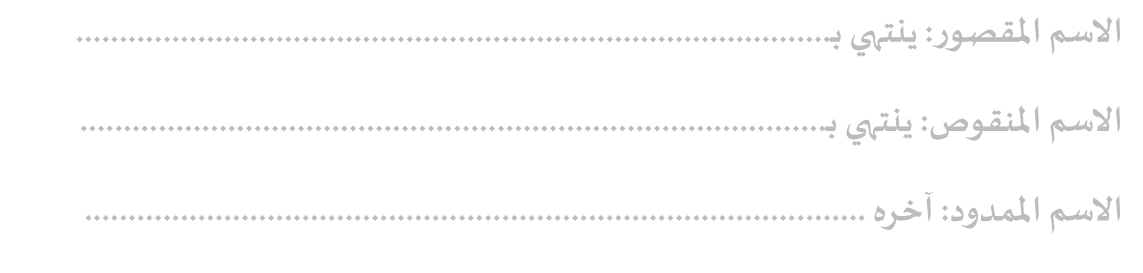 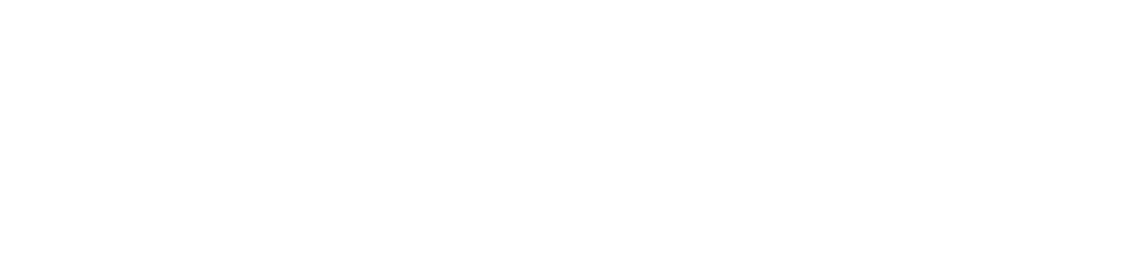 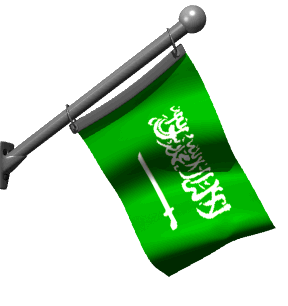 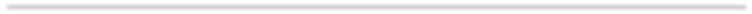 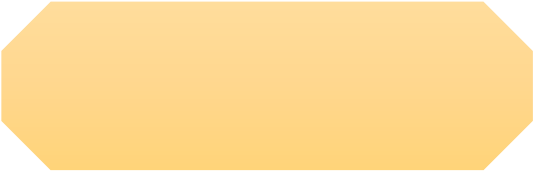 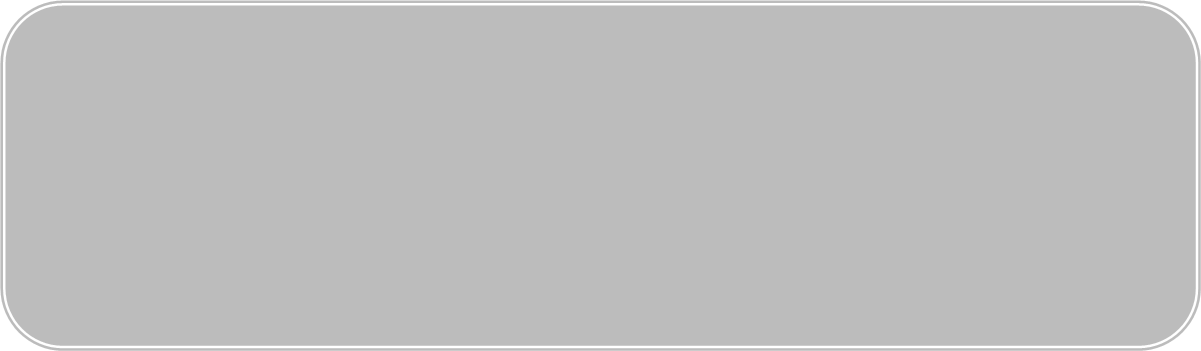 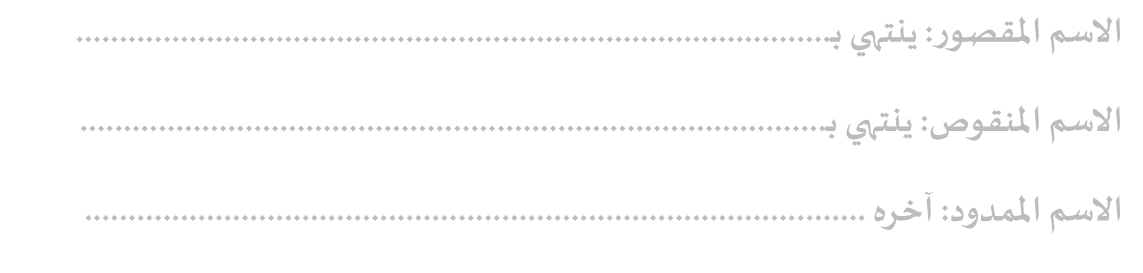 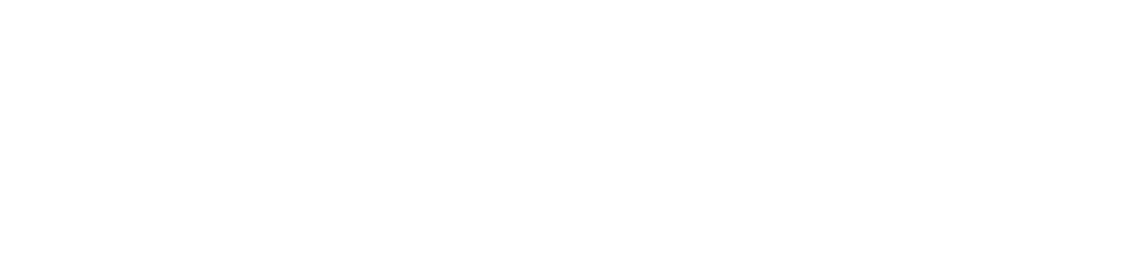 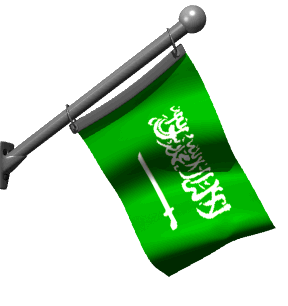  ضع إشارة )√( تحت كل اسم منقوص فيما يأتي:  	تقييم الطالب: 		توقيع المعلم: 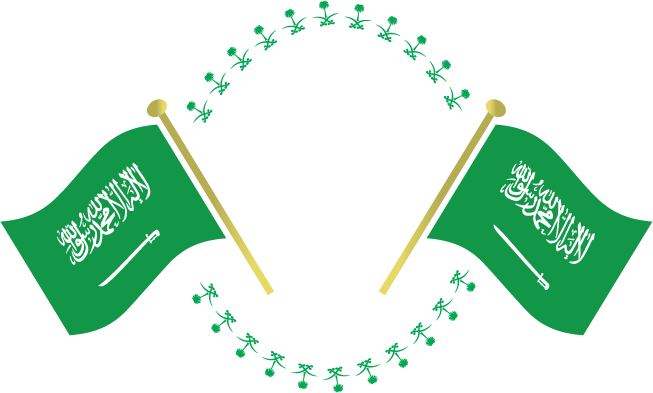 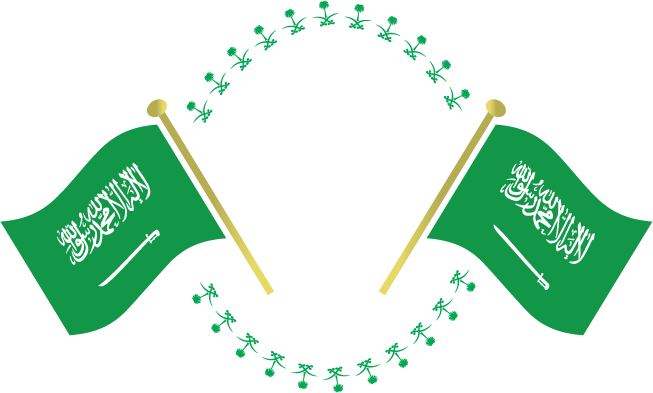                    مكتب التعليم بـ................................ 	                وزارة التعليم 	               مدرسة ..................................... إدارة التعليم بمن طقة .................................. 	 	الفصل الدراس ي الثالث لعام 1444هـ لغتي خامس 	اسم الطالب/........................................... 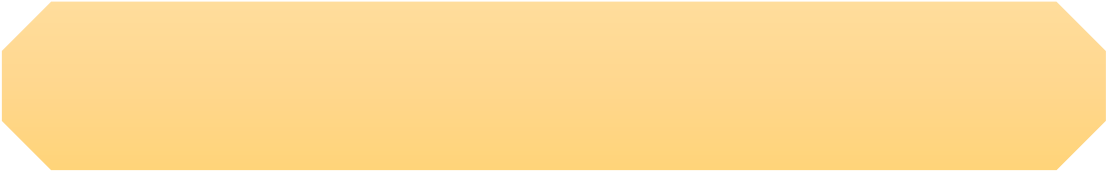 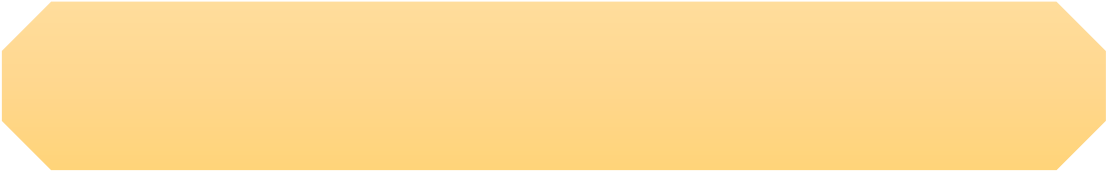 صل الحروف لتكون  منها كلمات ذات معنى حسب قاعدة كتابة الهمزة المتوسطة: 	تقييم الطالب: 	توقيع المعلم:                    مكتب التعليم بـ................................ 	                وزارة التعليم 	               مدرسة ..................................... إدارة التعليم بمن طقة .................................. 	 	الفصل الدراس ي الثالث لعام 1444هـ لغتي خامس 	اسم الطالب/........................................... 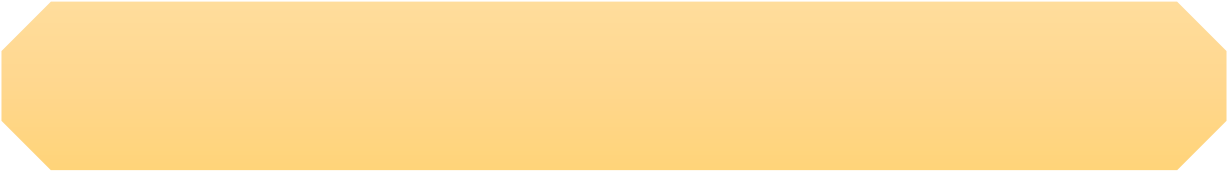 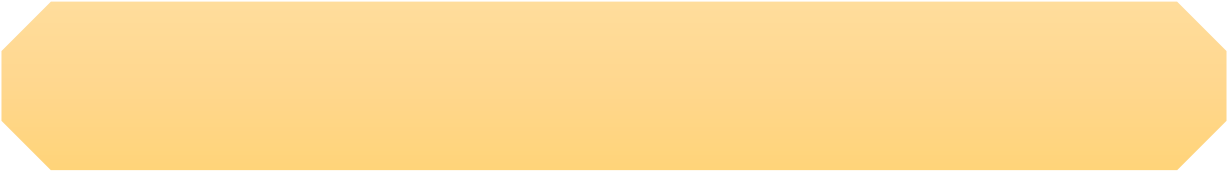 صل الحروف لتكون منها كلمات ذات معنى حسب قاعدة كتابة الهمزة المت وسطة المفردة على السطر: 	تقييم الطالب: 	توقيع المعلم:                    مكتب التعليم بـ................................ 	                وزارة التعليم 	               مدرسة ..................................... إدارة التعليم بمن طقة .................................. 	 	الفصل الدراس ي الثالث لعام 1444هـ لغتي خامس 	اسم الطالب/........................................... 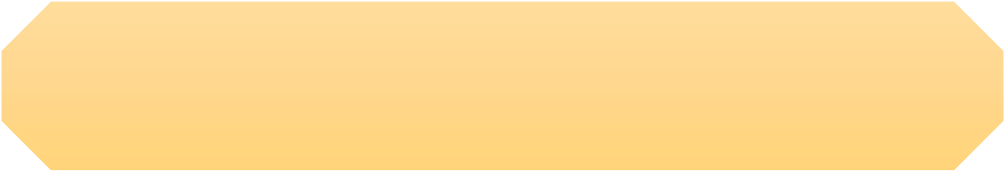 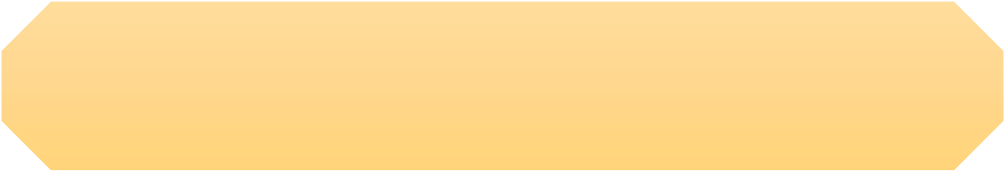        *أكمل كتابة حروف الجر: ) من ،...............،.................،.................،..................،الباء، اللام.( *الاسم الذي يقع بعد حرف يسمى............................................  *يجر الاسم المجرور بعلامات حسب نوعه: -  إذا كان الاسم المجرور )مفرد أو جمع مؤنث سالم أو جمع تكسير( يجر .............................. وإذا كان جمع )مذكر سالم( يجر.................................. وإذا كان )مثنى( يجر..........................................................  وإذا كان من )الأسماء الخمسة ( يجر..................................... 	تقييم الطالب: 		توقيع المعلم:                    مكتب التعليم بـ................................ 	                وزارة التعليم 	               مدرسة ..................................... إدارة التعليم بمن طقة .................................. 	 	الفصل الدراس ي الثالث لعام 1444هـ لغتي خامس 	اسم الطالب/........................................... 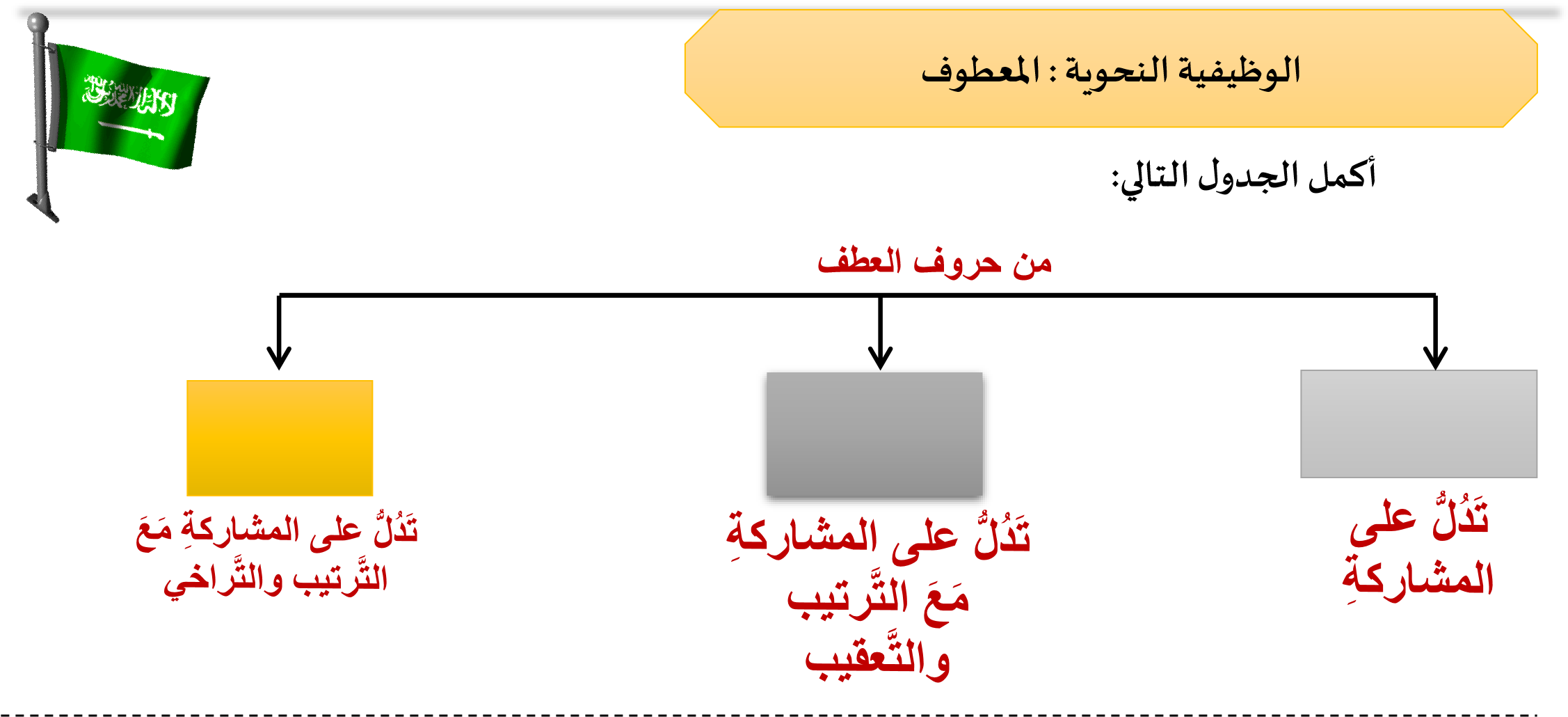 *حدد المعطوف والمعطوف عليه وحرف العطف في الجملة التالية : كَتَبَ الطّلاّبُ الأمثلَةَ ثُمَّ الّقاعِدَةَ  	المعطوف عليه :....................... حرف العطف :....................... 	المعطوف :....................... 	تقييم الطالب: 	توقيع المعلم:                    مكتب التعليم بـ................................ 	                وزارة التعليم 	               مدرسة ..................................... إدارة التعليم بمن طقة .................................. 	 	الفصل الدراس ي الثالث لعام 1444هـ لغتي خامس 	اسم الطالب/........................................... أكمل الجد ول التالي:     	تقييم الطالب: 	توقيع المعلم: 